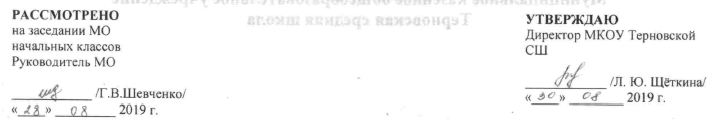 Рабочая программа по ручному труду2 класс. (по АООП для обучающихся с умственной отсталостью (интеллектуальными нарушениями)).Учитель Лошкарева Н. В.2019 – 2020 учебный год.Ручной труд.Пояснительная записка.Рабочая программа по ручному труду для 2в класса на 2019-2020 учебный год составлена на основе Адаптированной основной общеобразовательной программы для обучающихся с умственной отсталостью (интеллектуальными нарушениями)  МБОУ СШ №17 (Iвариант) в соответствии с ФГОС.      Программа рассчитана на 34 часа в год – 1 час в неделю.      Для реализации программы используется учебно- методический комплект В.В. Воронковой: учебник «Технология. Ручной труд» 2класс, Л.А. Кузнецова, Я.С. Симукова, Санкт-Петербург, филиал издательства «Просвещение», 2015г.Цель:• развитие самостоятельности обучающихся при выполнении трудовых заданий;• подготовка обучающихся к профессионально - трудовому обучению. Задачи:·         воспитание положительных качеств личности ученика (трудолюбия, настойчивости, умения работать в коллективе и т. д.);·         уважение к людям труда;·         сообщение элементарных знаний по видам труда, формирование трудовых качеств, обучение доступным приемам труда, развитие самостоятельности в труде, привитие интереса к труду;·         формирование организационных умений в труде — правильно располагать на парте материалы и инструменты, убирать их по окончании работы, знать и выполнять правила внутреннего распорядка и безопасной работы, санитарно-гигиенические требования.          Наряду с этими задачами на уроках ручного труда осуществляется исправление недостатков познавательной деятельности: наблюдательности, воображения, речи, пространственной ориентировки, а также недостатков физического развития, особенно мелкой моторики рук.Вся работа на уроках должна носить целенаправленный характер, способствовать развитию самостоятельности обучающихся.Состав базовых учебных действий:  Личностные БУД:   определять и высказывать под руководством педагога самые простые общие для всех людей правила поведения;  в предложенных педагогом ситуациях общения и сотрудничества, опираясь на общие для всех простые правила поведения, делать выбор, при поддержке других участников группы и педагога, как поступить.  осознать  себя  как  ученика,  заинтересованного  посещением  школы,  обучением,  занятиями,  как  члена  семьи, одноклассника, друга;  проявлять самостоятельность в выполнении учебных заданий, поручений, договоренностей; понимание личной ответственности за свои поступки на основе представлений об этических нормах и правилах поведения в современном обществе;  готовность к безопасному и бережному поведению в природе и обществе.Регулятивные БУД:   входить и выходить из учебного помещения со звонком;ориентироваться в пространстве класса (зала, учебного помещения);  пользоваться учебной мебелью;  адекватно использовать ритуалы школьного поведения (поднимать руку, вставать, выходить из-за парты и т. д.);  работать с учебными принадлежностями и организовывать рабочее место;  передвигаться по школе, находить свой класс, другие необходимые помещения;  принимать цели и произвольно включаться в деятельность, следовать предложенному плану и работать в общем темпе;  активно участвовать в деятельности, контролировать и оценивать свои действия и действия одноклассников;  соотносить свои действия и их результаты с заданными образцами.Познавательные БУД:     ориентироваться в своей системе знаний: отличать новое от уже известного с помощью учителя;  выделять существенные, общие и отличительные свойства предметов;  делать простейшие обобщения, сравнивать, классифицировать на наглядном материале;  наблюдать; Коммуникативные БУД:  слушать и понимать речь других;учиться выполнять различные роли в группе (лидера, исполнителя, критика);  вступать в контакт и работать в коллективе (учитель - ученик, ученик - ученик, ученик - класс, учитель-класс);  использовать принятые ритуалы социального взаимодействия с одноклассниками и учителем;  обращаться за помощью и принимать помощь;  слушать и понимать инструкцию к учебному заданию в разных видах деятельности, быту;  договариваться и изменять свое поведение с учетом поведения других участников в спорной ситуации.ПЛАНИРУЕМЫЕ РЕЗУЛЬТАТЫ ОСВОЕНИЯ ПРОГРАММЫ: Минимальный уровень: названия материалов, используемых для выполнения поделок (пластилин, бумага, нитки);  названия основных цветов указанных материалов; названия операций, необходимых для обработки материала (пластилин - лепят, бумагу - сгибают, нитки - сплетают, вьют);  умение охарактеризовать основные свойства материалов;  организовать работу с опорой на образец изделия, показ учителем приемов работы и выполнение его устной инструкции;  умение сопоставить свою поделку, образец и натуральный предмет.Достаточный уровень название материалов, объектов работы;  использование пространственных характеристик: "вверху", "внизу", "слева", "справа", "в центре", "в углу" при работе с листом бумаги;  умение анализировать образец с подсчетом его деталей и определением их формы;  определение места приклеивания аппликации, присоединение дополнительных деталей с опорой на образец;  пользование предметной инструкционной картой;  самостоятельная организация работы с ножницами.Календарно-тематическое планирование по ручному труду, 2класс.№Название темыК-вочас.ДатаДатаПримечан.№Название темыК-вочас.План.Факт.Примечан.1Твое рабочее место. Правила безопасной работы. 12Лепка.  Изготовление из пластилина брусков.13Лепка из пластилина молотка.14Изготовление птички из природного материала.15Изготовление осеннего дерева.16Складывание из бумаги фигурки собачки.17Ягоды из ниток.18Пришивание пуговиц.19Лепка из пластилина чашки цилиндрической и конической  формы.110Аппликация из засушенных листьев.111Аппликация «Яблоко».112Аппликация «Рыбка».113Девочка из ниток.114Лепка чайной посуды в форме шара115Изготовление игрушек в форме шара. Изготовление бумажного шара из кругов.116Изготовление шара из бумажных полос.117Сматывание ниток в клубок.118Фигурка медвежонка.119Лепка утки.120Лепка петуха и гуся.121Лепка  рыбы.122Человечек из шишек.123 Птица из шишки.124Композиция из шишки и листьев «Пальма».125Аппликация «Утёнок и лягушка».126Аппликация «Лиса и собака».127Аппликация «Грузовик».128Беседа «Что надо знать об открытке». Шаблон открытки.129Изготовление открытки к 8 марта.130Лепка композиции к сказке «Колобок».131Складывание из бумаги колобка и волка.132Изготовление из бумаги указателя «Переход».133Вышивка  прямой строчкой. Стежок «вперёд иголка» с перевивом.134Вышивка  прямой строчкой. Закрепление стежка «вперёд иголка» с перевивом.1